PLANTILLA DE ESQUEMA DE PROYECTO SIMPLE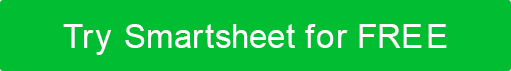 NOMBRE DEL PROYECTOGERENTE DE PROYECTORESUMEN DEL PROYECTOOBJETIVOS DEL PROYECTOObjetivo 1Objetivo 2Objetivo 3Objetivo 1Objetivo 2Objetivo 3Objetivo 1Objetivo 2Objetivo 3ÁMBITO DE TRABAJOENTREGABLES CLAVEEntregable 1Entregable 2Entregable 3Entregable 1Entregable 2Entregable 3Entregable 1Entregable 2Entregable 3MÉTRICAS CLAVE DE RENDIMIENTOCRONOGRAMA DEL PROYECTODURACIÓN ESTIMADA:6 meses (abril – septiembre)6 meses (abril – septiembre)CRONOGRAMA DEL PROYECTOFASES DEL PROYECTOFASES DEL PROYECTOHITOS CLAVECRONOGRAMA DEL PROYECTOFase 1:  Planificación y estrategiaFase 2:  Desarrollar planes de acciónFase 3:  Crear activos de marketingFase 4:  ImplementaciónFase 1:  Planificación y estrategiaFase 2:  Desarrollar planes de acciónFase 3:  Crear activos de marketingFase 4:  ImplementaciónPROYECTO EQUIPOROLROLRESPONSABILIDADPROYECTO EQUIPOPROYECTO EQUIPOPROYECTO EQUIPOPROYECTO EQUIPORENUNCIACualquier artículo, plantilla o información proporcionada por Smartsheet en el sitio web es solo para referencia. Si bien nos esforzamos por mantener la información actualizada y correcta, no hacemos representaciones o garantías de ningún tipo, expresas o implícitas, sobre la integridad, precisión, confiabilidad, idoneidad o disponibilidad con respecto al sitio web o la información, artículos, plantillas o gráficos relacionados contenidos en el sitio web. Por lo tanto, cualquier confianza que deposite en dicha información es estrictamente bajo su propio riesgo.